Муниципальное бюджетное общеобразовательное учреждение «Средняя общеобразовательная школа № 1» СОГЛАСОВАНО На заседании педагогического совета МБОУ СОШ№ 1 Протокол № 1от 31.08.2021 г. 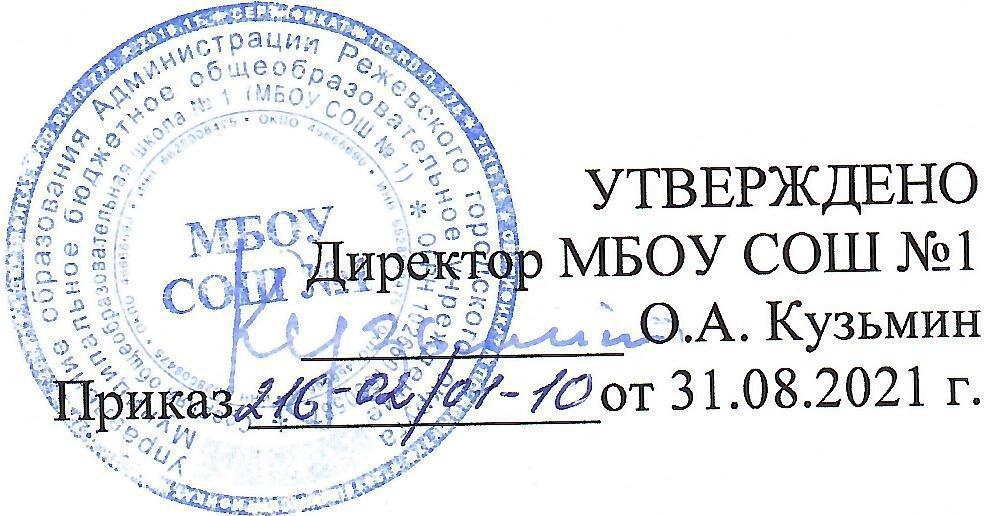 Дополнительная общеобразовательная общеразвивающая программа УМЕЛЫЕ РУЧКИ (дополнительное образование детей младшего школьного возраста 6,5-11 лет) 2 года обучения Составитель: Долгорукова Наталия Николаевна педагог дополнительного образования Реж 2021 г. ВВЕДЕНИЕВ последние годы у воспитанников повышается интерес к различным народным промыслам, к различным видам декоративно-прикладного творчества. Работа по данной программе предоставляет возможность детям в условиях детского объединения  дополнительного образования в полной мере реализовать все свои творческие способности и в дальнейшем их использовать в повседневной жизни.  Данная программа имеет художественную направленность и включает в себя изучение нескольких различных видов декоративно-прикладного искусства: работа с бросовым материалом, работа с фоамираном и шерстяной нитью, элементы канзаши, основы пейп– арта.Название пейп-арт произошло от английского словосочетания «paperart», что дословно означает «бумажное искусство». Это метод декорирования предметов или создание картин и панно с использованием бумажных салфеток. В этой технике для творчества используются нити, свернутые из бумаги.Фоамиран с виду как толстая бумага, ревелюр или фоам (так его ещё называют), применяется для создания бижутерии, кукол, игрушек. Мягкая резина с порами, вспененная, очень легко подвергается обработке. Основное качество – он делается податливым при даже слабом нагреве. Его ещё называют пластичная замша.Также включены блоки: модульное оригами, бисероплетение и квиллинг. Таким образом,  образовательная программа «Мастерская чудес» включает в себя изучение трёх различных видов декоративно – прикладного искусства: бисероплетение, волшебный квиллинг, модульное оригами.Программа составлена на основе знаний возрастных, психолого-педагогических, физических особенностей детей подросткового возраста. Работа с воспитанниками строится на взаимосотрудничества, на основе уважительного, искреннего, деликатного и тактичного отношения к личности ребенка.На занятиях бисероплетения, модульного оригами и квилинга воспитанники получают знания, умения и навыки данных областей, красотой, неповторимостью, с преимуществом изделий выполненных из бисера и бумаги, а также приучаются к аккуратности, экономии материалов, точности исполнения конкретного изделия. Особое внимание уделяется технике безопасности при работе с ножницами, проволокой, клеем, нитками и иголкой, а также используются здоровьесберегающие технологии. В связи с тем, что занятие длится 2 часа и здоровью детей может быть нанесен вред, предлагается комплекс упражнений для снятия у воспитанников утомления, гимнастики глаз, коррекции осанки и т.д. ПОЯСНИТЕЛЬНАЯ ЗАПИСКАДополнительная общеобразовательная общеразвивающая программа «Умелые ручки» составлена с учетом действующей нормативно-правовой базы:- Федеральный Закон от 29.12.2012 г. № 273-ФЗ «Об образовании в Российской Федерации»;- Приказ Министерства просвещения Российской Федерации от 09.11. 2018 г. № 196 «Об утверждении Порядка организации и осуществления образовательной деятельности по дополнительным общеобразовательным программам»;- Приказ Министерства просвещения Российской Федерации от 30.09.2020 г. № 533 «О внесении изменений в Порядок организации и осуществления образовательной деятельности по дополнительным общеобразовательным программам, утвержденный приказом Министерства просвещения Российской Федерации 09.11. 2018 г. № 196»;- Постановление Главного государственного санитарного врача РФ от 28.09.2020 г. № 41 «Об утверждении санитарных правил СП 2.4.3648-20 «Санитарно-эпидемиологические требования к организации воспитания и обучения, отдыха и оздоровления детей и молодежи»;- Письмо Минобрнауки России от 18.11.2015 № 09-3242 «О направлении информации (вместе с «Методическими рекомендациями по проектированию дополнительных общеразвивающих программ (включая разноуровневые программы)»;- Письмо Минобрнауки России от 29.03.2016 № ВК-641/09 «О направлении методических рекомендаций» (вместе с «Методическими рекомендациями по реализации адаптированных дополнительных общеобразовательных программ, способствующих социально-психологической реабилитации, профессиональному самоопределению детей с ограниченными возможностями здоровья, включая детей-инвалидов, с учетом их особых образовательных потребностей»;- Приказ Минобрнауки России от 23.08. 2017 г. № 816 «Об утверждении Порядка применения организациями, осуществляющими образовательную деятельность, электронного обучения, дистанционных образовательных технологий при реализации образовательных программ»;- Устав учреждения;- Положение о структуре и содержании дополнительной общеобразовательной общеразвивающей программы.Направленность программы - художественная.Актуальность программы заключается в том, что овладение основами творческой деятельности дает возможность обучающимся раскрыть потенциальные возможности творческого мышления, получить новые знания о мире декоративно-прикладного искусства, реализовать свои идеи и фантазии. Процессы обработки материалов и выполнение декоративных изделий (кукла, вышивка, декупаж, панно и т.д.) развивают у обучающихся навыки решения коммуникативных, эстетических, технологических, эвристических, экономических и организационных задач. Благодаря интересу и увлеченности обучающихся к творчеству, воспитываются умение управлять материальными и временными ресурсами, настойчивость и успешность в работе, толерантность к искусству народов мира, уважение к труду другого человека.Новизна программы заключается в расширенном обучении декоративно-прикладному искусству и сопровождается психологической поддержкой обучающихся путем создания условий ситуации успеха посредством взаимодействия участников образовательного процесса и создания эвристической среды. Такой подход в образовательном процессе располагает на развитие творческого и пространственного мышления, художественных и эстетических навыков выполнения декоративных изделий, получения навыков овладения основами различных техник декоративно-прикладного творчества. В творческой мастерской организуются пространства эвристической среды с целью развития черт характера социально-активной творческой личности.Педагогическая целесообразность заключается в том, что теоретическая часть программы позволяет обучающимся  познакомиться с техниками рисования, видами и жанрами искусства, общими законами изобразительного искусства, с работами художников.Обучаясь по программе, дети имеют возможность воплотить свои впечатления, свое понимание к окружающей их жизни в художественном творчестве. Адресат общеобразовательной программы. Программа «Умелые ручки» рассчитана на обучающихся младшего школьного возраста 6,5 – 11 лет, без предварительного отбора. Срок освоения программы – 2 года. Содержание программы предусматривает двухгодичное образование.1-й год обучения – 216 часов в год.2-й год обучения – 216 часов в год.Объем общеобразовательной программы. Программа составляет 216 учебных часа, из них теории-86 часов, практики-130 часов.Наполняемость группы 10 – 15 человек.Режим занятий. Продолжительность занятия согласно требованиям СанПиН для данного возраста - 45 минут. Объем курса 1 года обучения – 216 часов, из них теории - 86 часов, практики – 130 часов. Объем курса 2 года обучения – 216 часов, из них теории - 86 часов, практики – 130 часов. Занятия проводятся 3 раза в неделю по 2 часа первый год обучения, 2 раза в неделю по 3 часа второй год обучения. Образовательное значение занятий декоративно-прикладным искусством весьма существенно. Происходит умственное и эстетическое развитие детей, так как творческая деятельность развивает чувства. Творческая деятельность способствует более интенсивному развитию таких психических функций, как память, мышление, восприятие, внимание. Создавая свои произведения, ребенок отражает в них свое понимание жизненных ценностей, свои личностные свойства, оценку прекрасного. Отличительные особенности программы. Программа, являясь существенным дополнением в решении важнейших развивающих, воспитательных и образовательных задач педагогики, призвана научить детей не только репродуктивным путём осваивать сложные трудоёмкие приёмы и различные техники декоративно-прикладного творчества, но и побудить творческую деятельность, направленную на постановку и решение проблемных ситуаций при выполнении работы. В программе прослеживаются межпредметные связи с другими образовательными областями.Цель программы – расширение спектра специализированных знаний учащихся по основам декоративно - прикладного искусства для дальнейшего творческого самоопределения, развитие личностных компетенций: ценностно-смысловых, общекультурных, учебно-познавательных, информационных, коммуникативных, социально-трудовых. Данная программа предполагает решение следующих задач: Образовательные:Выявить качество и уровень владения знаниями и умениями,полученными на предыдущих занятиях первого года обучения.Дать основы  истории и современные направления  развития декоративно-прикладного искусства. Углубить знания  обучающихся  по  технике  декоративно-прикладного творчества  посредством знакомства с разными видами рукоделия (мягкая игрушка, чердачные и примитивные куклы, грунтованный текстиль, декупаж).Формировать умения по основам моделирования, способам реализации творческих идей. Закреплять  навыки по соблюдению правил безопасного труда.Научить приемам работы  на швейной машине.Личностные:Способствовать воспитанию видеть, чувствовать прекрасное посредством знакомства с разными видами рукоделия. Вовлечь в активную практическую деятельность за счет  разнообразия форм обучения (нагляднее пособия, выставки, мастер-класс и.т.д.)Развивать художественный вкус, фантазию, изобретательность. Целенаправленно стимулировать систему действий учащихся, направленных на получение результата. Способствовать развитию внутренней свободы ребенка, способности к объективной самооценке и чувств собственного достоинства, самоуважения, стремления преодолевать трудности, добиваться успешного достижения поставленных целей. Ориентировать на успех, как на реализацию собственных способностей и трудолюбияРазвивать через этику общения положительные эмоции и волевые качества.Метапредметные:Выявлять и развивать природные задатки, творческого потенциала ребенка, умения сравнивать, сопоставлять.Формировать навыки самоконтроля, работы в коллективе.Поддерживать интерес к предмету через изучение народного творчества, опираясь на материально-духовные ценности. Развивать чувства личной ответственности за результаты своей деятельности и участия в общих мероприятиях творческого объединения. Способствовать развитию у учащихся образного и пространственного мышления, воображения, внимания.Развивать моторику рук и зрительной памяти.Программа ориентирована на детей в возрасте 6,5 - 11 лет. В группе могут заниматься одновременно как мальчики, так и девочки.Основные разделы:1 год обученияПластилинографияТестопластикаАзбука оригамиКвиллинг.Оформление открыток – кардмейкинг.Плетение фенечек2 год обученияДекупажСувенирыМир чердачной куклыФетровая игрушкаБисероплетениеСкрапбукинг – оформление фоторамок Формы обучения. На занятиях применяется фронтальная, индивидуальная и групповая форма обучения. Для реализации программы используется следующие  формы занятий:Вводное занятие – педагог знакомит с техникой безопасности и художественными материалами.Занятие – мастер-класс –  педагог демонстрирует   новые приемы и техники.Тематическое  занятие – предлагается  работать  над сюжетной композицией,  иллюстрацией к сказке. Занятие содействует развитию творческого воображения.Занятие – импровизация –  получают полную свободу в выборе художественных материалов.Занятия  - игра-путешествие, игра-сказка – на таких занятиях  применяются   игры,  обучающиеся  передают свои впечатления от игры.Комбинированное занятие – проводится для решения нескольких учебных задач.Итоговое занятие – подводит итоги работы объединения за учебный год в виде мини- выставок, просмотров детских работ.Творческие способности определяются как способности к созданию оригинального продукта, изделия, в процессе работы над которыми самостоятельно применены усвоенные знания, умения, навыки, проявляются хотя бы в минимальном отступлении от образца, индивидуальность, художество.Таким образом, творчество – создание на основе того, что есть, того, чего еще не было. Это индивидуальные психологические особенности ребёнка, которые не зависят от умственных способностей и проявляются в детской фантазии, воображении, особом видении мира, своей точке зрения на окружающую действительность. При этом уровень творчества считается тем более высоким, чем большей оригинальностью характеризуется творческий результат. Работа в объединении - прекрасное средство развития творчества, умственных способностей, эстетического вкуса, а также конструктивного мышления детей.Основное внимание уделяется формированию навыков по изготовлению работ в определённых техниках декоративно-прикладного творчества. Преимущественная направленность учебно-познавательного процесса: занятия должны обеспечивать эстетическое и художественное развитие учащихся, носить воспитывающий характер. Здесь открывается широкая возможность для использования фантазий и творчества учащихся. Важно приучать детей к аккуратности в работе, разъяснять, что данный вид деятельности не терпит торопливости, неряшливости и даже небольшие дефекты могут испортить внешний вид и качество изделия. Одним из главных принципов организации занятий в объединении является чередование разнообразных видов деятельности. В основном она носит практический характер, но теоретические сведения (об основах конструирования, о свойствах материалов, технологии обработки изделий и др.) также необходимы, поскольку без них невозможны изучение основного технологического моделирования и самостоятельная творческая работа школьников по созданию изделий, предусмотренных программой.Формы подведения результатов. осуществляется для проверки и оценки уровня освоения пройденного материала, приобретенных навыков и индивидуальных умений обучающихся, через контрольные задания, самостоятельные работы, участие и результаты выставок. Приложение 1Промежуточный контроль. Онпроводится в течение учебного года в виде выставок и конкурсов для оценки уровня приобретенных навыков .Большое значение в оценивании итогов обучения имеют конкурсы к «красным» дням календаря. Результативность развития художественного мышления ребят оценивается по следующим критериям: степень оригинальности замысла, выразительность выполненной работы, овладение приемами работы с данным материалом.Итоговый контроль проводится в конце учебного года с целью проверки степени знаний и умений обучающихся при помощи тестов (теория) и выполнения самостоятельной работы по замыслу.Отличительные особенности: данная программа  предусматривает широкое привлечение жизненного опыта детей, живых примеров из окружающей действительности, что позволяет говорить о наполнении занятий метапредметным содержанием:1. «РАЗВИТИЕ РЕЧИ». Использование приема комментированного рисования. В процессе обыгрывания сюжета и самого рисования ведется непрерывный разговор с детьми, дети друг с другом обсуждают свою работу.  Использование на занятиях художественного слова: потешек, загадок. 2. «ОЗНАКОМЛЕНИЕ С ОКРУЖАЮЩИМ». Подбор сюжетов, близких опыту ребенка. Они позволяют уточнить уже усвоенные детьми знания, расширить их, применить первые варианты обобщения. На занятиях обучающиеся узнают о различных явлениях природы, жизни людей, животных.3. «СЕНСОРНОЕ ВОСПИТАНИЕ». Занятия способствуют усвоению знаний о цвете, величине, форме, количестве предметов и их пространственном расположении.4. «МУЗЫКАЛЬНОЕ ВОСПИТАНИЕ». Передача образа, созданного композитором, посредством изобразительного искусства.5. «ФИЗИЧЕСКАЯ КУЛЬТУРА». Использование физминуток, пальчиковой гимнастики, работа по охране зрения и предупреждению нарушения осанки.Вышеперечисленный комплекс занятий способствует разностороннему развитию детей и является начальным подготовительным этапом для усвоения программного материала. Программа является составительской.Учебно-тематический план1-й год обученияУчебно-тематический план2-й год обученияСодержание  программы1-й год обучения1 раздел. Вводное занятиеТеория: Техника безопасности. Поведение во время занятий. Техника безопасности при работе с инструментами и принадлежностями. Знакомство с материалами и их особенностями.2 раздел. ПластилинографияТеория:  Материал для занятий. Вспомогательные инструменты и приспособления для занятий. Практическая часть: «Желтоглазые ромашки», «Подсолнух».  Расписной пластилин, полученный методом разрезания: «Бабочки». Пластилиновые фигурки животных: « Пчела на цветке», «Паук плетёт паутину». Смешивание цветов. Объёмные фигурки. Картинная галерея. Выставка работ.3 раздел. Тестопластика  Теория: История лепки из солёного теста. Правила безопасности при работе с материалом, колющими и режущими инструментами, с лаком, клеем. Знакомство с рецептом приготовления соленого теста. Знакомство с технологией изготовления цветного теста. Основы цветоведения.Практическая часть: Изготовление простых форм из теста. Изготовление простых фигур из цветного теста. Изготовление поделки применяя фигуры для вырезания.Изготовление поделки применяя фигуры для вырезания. Раскрашивание высохших изделий. Изготовление композиций из простых фигур. Выставка готовых поделок из соленого теста. Тестирование по разделу «Тестопластика»4 раздел. Азбука оригамиТеория: Знакомство с историей возникновения оригами. Из истории оригами. Способы и складывание фигурок. Порядок создания занимательных игрушек из бумаги: самолетиков разных типов с последующим состязанием на дальность полета, на облёт препятствия, на «сверхдальний перелет» и др; корабликов разных типов с последующим проведением состязаний на скорость прохождения дистанции, моделей автомобилей разных типов, фигурок животных(по выбору) и др.Практическая часть: Изготовление простых животных в технике оригами. выполнение творческих работ в технике бумажной пластики.5 раздел. КвиллингТеория: Знакомство с историей возникновения декоративно–прикладного искусства квиллинг. Материалы и инструменты для квиллинга: металлическая линейка, ножницы, инструмент для скручивания роллов, простой карандаш, макетный нож, шило, фигурный дырокол, фигурные ножницы, бумага крашенная в массе, набор полосок для квиллинга, полоски из гофрокартона, тутовая бумага,  клей ПВА, двусторонний скотч.Практическая часть: Изготовление простой открытки в технике квиллинг. Знакомство с технологией изготовление базовых: ролл, кольцо, овал, свободный ролл, свободный ролл со смещенным центром, многоцветные роллы.Знакомство с технологией изготовления элементов: «Капля», «Листик», «Овал», «Глаз», «Квадрат», «Ромб», «Треугольник».Изготовление поделки в технике квиллинг. Выставка изготовленных поделок. Анализ работ. Тестирование по разделу «Квиллинг». 6 раздел. КардмейкингТеория: Знакомство с историей возникновения искусства –кардмейкинг. Знакомство с материалами для кардмейкинга: бумага, тонкий картон, бумага для пастели, клей, скотч, кисти, губки.  Знакомство с основными инструментами: ножницы, ножницы с фигурными краями, ножницы с зигзагообразным краем, щетка.Практическая часть: Изготовление простой открытки. Изготовление несложной открытки, применяя украшения. 7 раздел. Плетение фенечекТеория: История появления фенечек. Фенечки среди хиппи. Значения цвета. Материалы и инструменты, техника безопасности. Технология изготовления фенечки из ниток «Мулине». Прямое и косое плетение. Технология изготовления фенечки из ниток «Мулине». Практическая часть: Плетение фенечек с именами, фенечки из атласной ленточки. Квадратная фенечка, фенечки из бисера.Итоговое занятие. Выставка работ. Рефлексия.Содержание  программы2-й год обучения1 раздел. Вводное занятиеТеория. Техника безопасности. Поведение во время занятий. Техника безопасности при работе с инструментами и принадлежностями. Знакомство с материалами и их особенностями.2 раздел. ДекупажТеория: Декупаж на различных поверхностях. Стили. Виды декупажа. Техники декупажа. Техника выполнения декупажа. Прямой декупаж на стекле. Обратный декупаж на стекле. Особенности работы со стеклянной поверхностью. Практическая часть: Проекты. Изготовление изделий по выбору детей и на заданную тему. освоить практические умения работы в  технике декупаж. Научиться создавать различные эффекты с помощью: кракелюра, яичной скорлупы, 3d эффекты, декор песком, трафарет. Оформление поделки по собственному замыслу.Итоговое занятие по плану: выставка, анализ своих работ и работ товарищей. Анализ по схеме: композиция, цветовое решение, техническое исполнение. Диагностика прогнозируемых результатов.3 раздел. СувенирыТеория: Цветовая гамма в композиции. Символика цвета. Цветовые сочетания. Знакомство с материалами и инструментами: фоамиран тонированный, фактурный, картон цветной. Основные их свойства и качества. Знакомство с различными дополнительными приспособлениями: зубочистки, ножницы, пинцет, скрепки, калька, карандаш простой Основные их свойства и качества.Практическая часть: Выполнение основных элементов фоамирана - плотная катушка, ажурные элементы. Изготовление и подкраска деталей осенних листьев разной формы. Сборка и оформление осеннего букета. Игрушка « Умная сова» из фоамирана: : раскрой деталей, обработка деталей утюгом, прорисовывание лица.4 раздел. Мир чердачной куклыТеория: Изделия первой сложности из 2-3 выкроек. Чердачная кукла.Виды тканей, используемых для изготовления текстильной куклы. Выбор материалов по их свойствам. Цветовое решение игрушек. Набивка. Кукольная фурнитура.Практическая часть: Изготовление куклы в стиле Тильда «Ангел».  Оформление прически для кукол. Изготовление кукол-животных и птиц в стиле Тильда (Гусь, кролик, Кот , Птички, Пчела - на выбор). Раскрой деталей игрушки. Набивка, соединение, отделка5 раздел. Фетровая игрушкаТеория: Понятие о мягкой игрушке. Народные традиции в изготовлении игрушек.Знакомство с различными образцами мягкой игрушки. Порядок проектирования мягкой игрушки. Подбор материала для изготовления мягкой игрушки. Технология кройки заготовки различных деталей мягкой игрушки. Правила хранения выкроек.  Описание материально-технического обеспечения образовательного процессаПрактическая часть: освоение безопасных приемов работы со швейной иглой. Правила раскроя игрушки, сборка игрушки, оформление игрушки. Аппликация из ткани. Основные цвета. Сочетание цветов. Презентация «Теплые и холодные цвета». Сопоставление цветовой гаммы.6 раздел. БисероплетениеТеория: различные виды материалов, инструментов; специальную терминологию, обозначающую материалы, инструменты, основные приемы низания ( “бисер”, “бусина”, “рубка”, “стеклярус”, “проволока”, “иголка”, “нитки”, “фиксирование” и др.); более сложные приемы низания: “кирпичное плетение”, “пейот”, “крестик”, “зигзаг”; основы цветоведения (цвета, удачно сочетаемые в изделиях из бисера) ;основы композиции (“ритм”, “симметрия”); некоторые сведения из истории развития бисероплетения; правила поведения, техники безопасности и гигиены труда на занятияхПрактическая часть: подбирать цвет материалов с учетом законов цветоведения; самостоятельно изготавливать более сложные изделия: браслет, колье, ручное ткачество (по образцу или рисунку); применять технику низания на проволоку: “параллельное плетение”, “объёмное плетение” и др.; применять технику низания на иглу с ниткой: “бугорки”, “зигзаг”, “крестик” и др.; подготовить рабочее место.7 раздел. Скрапбукинг – оформление фоторамокТеория: Знакомство с технологией изготовления открыток: скрапбукинг, декупаж, айрис фолдинг (заполнение вырезанной по контуру картинки разноцветными полосками), поп ап (объемные открытки),  квиллинг, оригами. Практическая часть: Изготовление открытки в разных стилях. Контрольное тестирование по разделу «Скрапбукинг». Выставка творческих работ обучающихся в технике «Скрапбукинг». Требования к уровню подготовки1 год обученияОбучающиеся должны знать виды декоративно-прикладного искусства; правила построения различных орнаментальных композиций. Приобрести практические умения по работе с соленым тестом, пластилином, различными изобразительными материалами; - проявлять интерес к истории и культуре нашего народа; - научиться видеть красивое вокруг себя, передавать свои впечатления, проявлять эмоциональное отношение к окружающей действительности и выражать его через свое творчество; - приобрести трудовые навыки и умения, для овладения традиционными способами обработки различных материалов.Подведение итогов по результатам освоения материала данной программы будут являться участие творческих работ в конкурсах, смотрах, выставках по декоративно прикладному творчеству различного уровня. Метапредметные, предметные и личностные результаты:Метапредметные результаты обучающихся:-научатся сравнивать, анализировать, выделять главное, обобщать; - сформируется умение находить варианты решения различных творческих задач.Предметные результаты обучающихся: - сформируется понимание образной природы искусства; - сформируется навык эстетической оценки явлений природы, событий окружающего мира; - научатся применять декоративно-прикладные умения, знания и представления в процессе выполнения художественно-творческих работ.Личностные результаты обучающихся:- сформируются нравственные качества, а именно доброжелательность и терпимость по отношению к окружающим; - сформируется потребность в самостоятельной практической творческой деятельности. Требования к уровню подготовки2 год обученияМетапредметные, предметные и личностные результаты:Метапредметные результаты обучающихся:- сформируется умение рационально строить самостоятельную творческую деятельность, умение организовать место занятий;- сформируется осознанное стремление к освоению новых знаний и умений, к достижению более высоких и оригинальных творческих результатов.Предметные результаты обучающихся: - научатся обсуждать и анализировать свои работы, выражать суждения о содержании, сюжете  и выразительных средствах; - сформируется способность передавать в художественно-творческой деятельности характер, эмоциональное состояния и свое отношение к природе, человеку, обществу;- научатся компоновать на плоскости листа и в объеме задуманный художественный образ.Личностные результаты обучающихся:- сформируется умение сотрудничать с товарищами в процессе совместной деятельности, соотносить свою часть работы с общим замыслом; - появится умение обсуждать и анализировать собственную художественную деятельность и работу товарищей с позиций творческих задач данной темы, с точки зрения содержания и средств его выражения.Условия реализации программыМатериально- техническое  обеспечение:
 учебный кабинет (включая типовую мебель); доска школьная (магнитно-маркерная);технические средства обучения (мультимедийное оборудование, фотоаппарат)рабочие столы, стулья.Выставочные стенды.Для работы с учащимся потребуются следующие материалы:офисная цветная и белая бумага;влажные салфетки; декоративные элементы;карандаши;ножницы;клей ПВА;клеевые карандаши;пластилин;соленое тесто (мука, соль);ткань разного качества;подручный материал (одноразовые тарелки, ложки, ватные диски, шпагат, и другое).- - ноутбук, проектор, компьютерные колонки.Информационное  обеспечение:Презентации на темы: Карточки – задания к разделам программы: - «осень»; - «зима»; - «весна».Методические  материалы:- иллюстрации  декоративных работ, репродукции картин;- образцы работ, фотографии;- цветовой круг;- методические разработки занятий, игр, бесед, экскурсий, конкурсов, викторин;- методические материалы по диагностике уровня освоения образовательной программы;- журналы, книги;- CD - диски с детскими песнями, классической музыкой, инструментальными композициями;- интернет ресурсы – ИКТ (слайд-шоу, презентации).Презентация «Творческие работы».Инструкционные карты и схемы технологических приемов лепки;Открытки;Книжные иллюстрации;Наглядное пособие - «Фотографии работ».Схемы, иллюстрации книг, фотографии и др.Интернет ресурсы:http://stranamasterov.ruwww.dop-obrazowanie.narod.ruСПИСОК ЛИТЕРАТУРЫАлексахин Н.Н., Художественные промыслы России. Учебное пособие. М.:Народное образование, НИИ школьных технологий, 2005.Гусева И.В. Солѐное тесто. Лепка и роспись. – СПб.: Издательский Дом «Литера», 2005.Давыдова Г. Н. Детский дизайн. Пластилинография.- М.: Издательство «Скрипторий 2003», 2011. – 80с.Давыдова Г.Н. Пластилинография для малышей.- «Издательство Скрипторий 2003», 2010.-80с.Давыдова Г.Н. Пластилинография. Анамалистическая живопись.-М,: Издательство « Скрипторий 2003», 2008.- 88 с.Данкевич Е. «Лепим из соленого теста». Лепим из соленого теста. Украшения. Сувениры. Поделки. Декор.-М:Эксмо, 2004Даронова Т.Н. Обучаем детей изобразительной деятельности, М.: Школьная Пресса, 2005.Кискальт И. Соленое тесто\Пер. с нем.-М.:АСТ-пресс книга, 2003-144 с..Кискальт И. Соленое тесто. Увлекательное моделирование,-М.:Профиздат 2002.-80с.Копцева Т.А. Природа и художник, М.: ТЦ Сфера, 2006.Своими руками (подарки из теста) /пер. с англ., Карпухина. - М.: РОСМЭН, 2000. Лежнева С.С., И.И.Булатова «Сказки своими руками» Минск 1994Лепка и тестопластика. 2008 год Карапуз.Лыкова И.А. «Лепим с мамой».Синеглазова М.О. «Удивительное соленое тесто». Москва. Издательский Дом МСП. 2006Хананова И. Соленое тесто.- М.: АСТ-пресс книга, 2004Швайка Г.С Занятия по изобразительной деятельности в детском саду. - М., 2000.Интернет-источники:http://stranamasterov.ruhttp://www.encyclopedia.ru, /http://www.formularukodeliya.ruhttp://www.nachalka.ru/ ,rukodeliehobbi.ruСведение о разработчикеФ.И.О.:			Долгорукова Наталия НиколаевнаМЕСТО РАБОТЫ: 	МБОУ СОШ №1, 	Адрес  ул. Пионерская, д.13, ул. Зеленая д.90ДОЛЖНОСТЬ:		педагог дополнительного образованияОБРАЗОВАНИЕ:		высшееСТАЖ РАБОТЫ:		5 лет, первая  кв. категорияРАБОЧИЙ АДРЕС:	623753 г. Реж, ул. Пионерская д.13АннотацияДополнительная общеобразовательная программа «Умелые ручки» составлена в соответствии с Федеральными Законами и иными нормативно-правовыми актами. Целью программы являются – расширение спектра специализированных знаний учащихся по основам декоративно - прикладного искусства для дальнейшего творческого самоопределения, развитие личностных компетенций: ценностно-смысловых, общекультурных, учебно-познавательных, информационных, коммуникативных, социально-трудовых. Задачи: Образовательные:Выявить качество и уровень владения знаниями и умениями,полученными на предыдущих занятиях первого года обучения.Дать основы  истории и современные направления  развития декоративно-прикладного искусства. Углубить знания  обучающихся  по  технике  декоративно-прикладного творчества  посредством знакомства с разными видами рукоделия (мягкая игрушка, чердачные и примитивные куклы, грунтованный текстиль, декупаж).Формировать умения по основам моделирования, способам реализации творческих идей. Закреплять  навыки по соблюдению правил безопасного труда.Научить приемам работы  на швейной машине.Личностные:Способствовать воспитанию видеть, чувствовать прекрасное посредством знакомства с разными видами рукоделия. Вовлечь в активную практическую деятельность за счет  разнообразия форм обучения (нагляднее пособия, выставки, мастер-класс и.т.д.)Развивать художественный вкус, фантазию, изобретательность. Целенаправленно стимулировать систему действий учащихся, направленных на получение результата. Способствовать развитию внутренней свободы ребенка, способности к объективной самооценке и чувств собственного достоинства, самоуважения, стремления преодолевать трудности, добиваться успешного достижения поставленных целей. Ориентировать на успех, как на реализацию собственных способностей и трудолюбияРазвивать через этику общения положительные эмоции и волевые качества.Метапредметные:Выявлять и развивать природные задатки, творческого потенциала ребенка, умения сравнивать, сопоставлять.Формировать навыки самоконтроля, работы в коллективе.Поддерживать интерес к предмету через изучение народного творчества, опираясь на материально-духовные ценности. Развивать чувства личной ответственности за результаты своей деятельности и участия в общих мероприятиях творческого объединения. Способствовать развитию у учащихся образного и пространственного мышления, воображения, внимания.Развивать моторику рук и зрительной памяти.Адресат общеобразовательной программы. Программа «Умелые ручки» рассчитана на обучающихся младшего школьного возраста 6,5 – 11 лет, без предварительного отбора. Срок освоения программы – 2 года. Содержание программы предусматривает двухгодичное образование.1-й год обучения – 216 часов в год.2-й год обучения – 216 часов в год.Объем общеобразовательной программы. Программа составляет 216 учебных часа, из них теории-86 часов, практики-130 часов.Наполняемость группы 10 – 15 человек.Режим занятий. Продолжительность занятия согласно требованиям СанПиН для данного возраста - 45 минут. Объем курса 1 года обучения – 216 часов, из них теории - 86 часов, практики – 130 часов. Объем курса 2 года обучения – 216 часов, из них теории - 86 часов, практики – 130 часов. Занятия проводятся 3 раза в неделю по 2 часа первый год обучения, 2 раза в неделю по 3 часа второй год обучения. Основные разделы:1 год обученияПластилинографияТестопластикаАзбука оригамиКвиллинг.Оформление открыток – кардмейкинг.Плетение фенечек2 год обученияДекупажСувенирыМир чердачной куклыФетровая игрушкаБисероплетениеСкрапбукинг – оформление фоторамок Все разделы программы направлены на осознание ребенком собственной успешности, состоятельности, уверенности в себе, а также на развитие мелкой моторики рук, вниманию, эмоциональному настрою, результативности. Декоративно-прикладное творчество помогает ребенку познавать окружающий мир, приучает внимательно наблюдать и анализировать формы предметов, развивает зрительную память, пространственное мышление и способность к образному мышлению, учит познавать красоту природы. Программа является составительской.ПРИЛОЖЕНИЕ 1Формы подведения итогов реализации программыВводная диагностикаВводная диагностика обучающихся проводится в начале учебного года для обучающихся 1 и 2 года обучения.Цель диагностики – определить уровень мотивации, подготовленности и творческих способностей детей в начале обучения и уровень образовательных потребностей для обучающихся 2 года обучения.Определение уровня мотивации обучающихся (для обучающихся 1- го года обучения)Анкета №1Фамилия имя ____________Возраст _________________ Дата заполнения _________________1.Знаешь, ли ты чем занимаются в объединений?Да, знаю     Немного     Нет, не знаю2.Умеешь ли ты уже что-то делать в этой области?Да, умею      Немного      Нет, не умею3.Чего ты ожидаешь от обучения?Многому научиться      Что-то свое      Не знаю4. Почему ты пришел именно в это объединение?Самому захотелось      Родители посоветовали         За компанию с другомАнкета № 2Дорогой друг! Ответь, пожалуйста, на следующие вопросы:Меня зовут ________________________________________________Мне ______________________________________________________Я выбрал объединение _____________________________________Я узнал об объединении (нужное отметить):Из газет;     От учителя;      От родителей;От друзей;       Свой вариант_____________________________________________________Я пришел в  сюда, потому что (нужное отметить):Хочу заниматься любимым делом;        Надеюсь найти новых друзей;Хочу узнать новое, интересное о том, чего не изучают на уроках в школе;Нечем заняться;          Свой вариант______________________________________________Думаю, что занятия помогут мне (нужное отметить):Определиться с выбором профессии;        С пользой проводить свободное время;Приобрести знания, которые пригодятся на уроках в школе;Свой вариант___________________________________________Вывод: Результаты анкет №1 и №2 позволяют педагогу иметь общую картину о своих воспитанниках. Кто пришел в объединение целенаправленно за определенными знаниями и навыками или за общением, а кто пришел случайно, за компанию с другом или по чьему - либо совету. Данная информация нужна педагогу для того, чтобы он мог акцентировать первоначальное внимание на тех обучающихся, кто пришел случайно, чтобы мотивировать их интерес к занятиям, чтобы они не уходили после первых занятий, а остались до конца курса обучения. Результаты анкет также позволяют педагогу осуществлять индивидуальный подход к каждому воспитаннику.Данные анкет не обязательно заносить в таблицы. Но при желании можно построить диаграмму для того, чтобы можно было проследить как изменилась динамика роста мотиваций к занятиям за 2 года обучения.Анкета № 3Выявление образовательных потребностей обучающихся (для 2 года обучения)Фамилия, имя ___________________________________ Сколько тебе лет ___________В каком объединении ты занимаешься? _________________________Сколько лет ты занимаешься в этом объединении? _______________Внимательно прочитай предложенные ниже утверждения и отметь любым значком свой выбор (да, нет, не знаю, свой вариант ответа).Твое мнение1хочу занять свое время после школы2занимаюсь в кружке за компанию с другом, друзьями3хочу узнать новое, интересное для себя4мне нравится педагог5хочу научиться что-то делать сам6мне нравиться выполнять творческие задания, придумывать и создавать что-то новое7хочу узнать о том, что не изучают в школе8занятия здесь помогают мне становиться лучше9занятия в объединении помогают мне преодолеть трудности в учебе10мне нравится общаться с ребятами11мне нравится участвовать в выставках и конкурсах12здесь замечают мои успехи13меня здесь любят14Свой вариант ________________________Благодаря занятиям в объединении я: (отметь любым знаком варианты ответов, которые соответствуют твоему мнению: да, нет, не знаю, свой вариант ответа).1узнал много нового, интересного, полезного2стал лучше учиться3приобрел новых друзей4стал добрее и отзывчивее к людям5научился делать что-то новое самостоятельно6твой вариантОбработка анкет и интерпретация результатов.При обработке анкет ответы обучающихся группируются по категориям образовательных потребностей.- мне интересно то, чем мы занимаемся в объединении- хочу узнать новое, интересное для себя- хочу узнать о том, что не изучают в школеПотребности коррекции и компенсации- хочу занять свое время после школы- занятия здесь помогают мне становиться лучше- занятия в объединении помогают мне преодолеть трудности в учебеКоммуникативные потребности- занимаюсь в объединении за компанию с другом, друзьями- мне нравится педагог- мне нравится общаться с ребятамиПотребности эмоционального комфорта- здесь замечают мои успехи- меня здесь любятПотребности творческого развития, самореализации и самоактуализации- хочу научиться что-то делать сам- мне нравиться выполнять творческие задания, придумывать и создавать что-то новое- мне нравится участвовать в выставках их конкурсах.Вывод: Результаты данной диагностики позволяют педагогу определить какие виды познавательных потребностей преобладают в группе. Это нужно для того, чтобы он мог подобрать правильные формы и методы организаций занятий.Например: если результаты диагностики покажут, что в группе есть воспитанники, которым не комфортно, то педагогу предстоит решить данную проблему, уделяя им особое внимание, чаще привлекая их к участию в мероприятиях, выставках и конкурсах, а также поручая им важные для коллектива задания. Это позволит повысить эмоциональную комфортность в коллективе.    Таким образом, можно сказать, что ребенок приходит в объединение со своими потребностями. Задача педагога определить данные потребности и создать условия для их удовлетворения.Для определения уровня творческих способностей обучающихся 1 – го года обучения на первом занятии можно предложить выполнить несложное творческое задание. Например: самостоятельно выполнить аппликацию из цветной бумаги на тему:«Золотая осень», «Здравствуй школа» «Мой любимый цветок» и др.Выполненные работы оцениваются по следующим критериям.Самостоятельность в работе: - самостоятельное выполнение работ; (8-10 б.);- выполнение работ с помощью педагога (5-7 б.);- не может выполнить задание (1-4 б.).Цветовое решение:-  гармоничность цветовой гаммы (8-10 б.);- необычное цветовое решение богатство сближенных оттенков (5-7 б.)- не гармоничность цветовой гаммы (1-4б.)Креативность: - оригинальное исполнение работы сложность в передачи форм (8-10 б.);- владение изобразительными навыками, самостоятельность замысла (5-7 б.);- слабое владение изобразительными навыками, требуется помощь педагога (1-4б.).Качество исполнения:  - изделие аккуратное (8-10 б.);- содержит небольшие дефекты (5-7 б.);- содержит грубые дефекты (1-4б.).Оригинальность работы: - оригинальность темы, использование разных вариаций (8-10 б.);- однотипность (5-7 б.);- простейшее выполнение работы (1-4 б.)Результаты полученных баллов суммируются и заносятся в таблицу. Итоговая сумма баллов определяет уровень творческих способностей.Высокий уровень – 40 – 50 балловСредний уровень – 30 – 39 балловНизкий уровень - 5 - 29 балловОригинальность работыКоличество балловУровень (высокий, средний, низкий)Выводы: Определение уровня творческих способностей обучающихся в группе на начальном этапе обучения, необходим педагогу для того, чтобы он смог подобрать соответствующий уровень сложности заданий для каждого ребенка. Также педагог будет иметь представление об общей картине творческих способностей своих воспитанников, сможет проследить их динамику роста.Для определения уровня творческих способностей обучающихся 2 года обучения используется сокращенный вариант изобразительной (фигурной) батареи теста креативности  П. Торранса, которая представляет собой задание «Закончи рисунок».Тест может быть использован для исследования творческой одаренности детей, начиная с дошкольного возраста (5–6 лет) и до выпускных классов школы (17–18 лет). Ответы на задания этих тестов испытуемые должны дать в виде рисунков и подписей к ним.Инструкции к тестовым заданиям. После предварительной инструкции следует раздать листы с заданиями (рис №1) и проследить, чтобы каждый испытуемый указал фамилию, имя и дату в соответствующей графе.ФИ _________________________Дата_________________________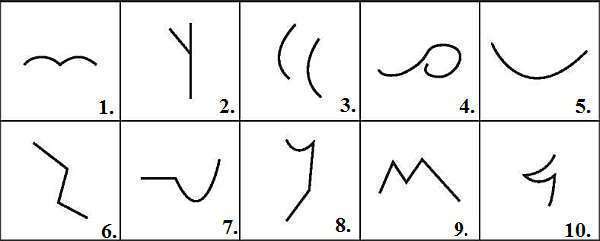 После этих приготовлений можно приступить к чтению следующей инструкции:«Вам предстоит выполнить увлекательные задания. Все они потребуют от вас воображения, чтобы придумать новые идеи и скомбинировать их различным образом. При выполнении каждого задания старайтесь придумать что-то новое и необычное, чего никто больше из вашей группы (класса) не сможет придумать. Постарайтесь затем дополнить и достроить вашу идею так, чтобы получился интереснейший рассказ-картинка.Время выполнения задания ограничено, поэтому старайтесь его хорошо использовать. Работайте быстро, но не торопитесь. Если у вас возникнут вопросы, молча поднимите руку – и я подойду к вам и дам необходимые разъяснения».Задание теста формулируется следующим образом:«На этих страницах нарисованы незаконченные фигуры. Если вы добавите к ним дополнительные линии, у вас получатся интересные предметы или сюжетные картинки. На выполнение этого задания отводится 10 минут.Постарайтесь придумать такую картинку или историю, которую никто другой не сможет придумать. Сделайте ее полной и интересной, добавляйте к ней новые идеи. Придумайте интересное название для каждой картинки и напишите его внизу под картинкой».Если учащиеся волнуются, что они не успевают закончить задание вовремя, успокойте их, сказав им следующее:«Вы все работаете по-разному. Некоторые успевают нарисовать все рисунки очень быстро, а затем возвращаются к ним и добавляют какие-то детали. Другие успевают нарисовать лишь несколько, но из каждого рисунка создают очень сложные рассказы. Продолжайте работать так, как вам больше нравится, как вам удобнее».Если дети не зададут после инструкции вопросы, можно приступать к выполнению задания. Если инструкция вызовет вопросы, постарайтесь ответить на них повторением инструкции более понятными для них словами. Избегайте давать примеры или иллюстрации возможных ответов-образцов! Это приводит к уменьшению оригинальности и, в некоторых случаях, общего количества ответов. Стремитесь поддерживать доброжелательные, теплые и непринужденные отношения с детьми.Хотя в инструкциях указано, что задания включают две страницы, некоторые дети упускают этот факт из виду и не обнаруживают вторую страницу. Поэтому следует специально напомнить детям о второй странице с заданиями. Необходимо очень внимательно следить за временем, используя секундомер.По истечении 10 минут выполнение заданий прекращается, и листы быстро собираются. Если дети не смогли написать названия к своим рисункам, выясните у них эти названия сразу же после тестирования. Иначе вы не сможете их надежно оценить.Для этого удобно иметь несколько ассистентов, что особенно важно при тестировании младших школьников и дошкольников.Ключ к тесту Торренса.1. Для оценки необходимо подсчитать общее количество ответов (рисунков), данных тестируемым.2. При подсчете показателя учитываются только адекватные ответы. Если рисунок из-за своей неадекватности не получает балл по «беглости», то он исключается из всех дальнейших подсчетов. Неадекватными признаются следующие рисунки:- рисунки, при создании, которых предложенный стимул (незаконченный рисунок или пара линий) не был использован как составная часть изображения.- рисунки, представляющие собой бессмысленные абстракции, имеющие бессмысленное название, осмысленные, но повторяющиеся несколько раз рисунки считаются за один ответ.3. Если две (или более) незаконченных фигур в субтесте 2 использованы при создании одной картинки, то начисляется количество баллов соответствующее числу используемых фигур, так как это необычный ответ.«Оригинальность» - самый значимый показатель креативности. Степень оригинальности свидетельствует о самобытности, уникальности, специфичности творческого мышления тестируемого.1. Оценка за «оригинальность» основывается на статистической редкости ответа. Обычные, часто встречающиеся ответы оцениваются в 0 баллов, все остальные в 1 балл.2. Оценивается рисунок, а не название!Примечание: Если в списке неоригинальных ответов приводится ответ «лицо человека» и соответствующая фигура превращена в лицо, то данный рисунок получает 0 баллов, но если эта же незаконченная фигура превращена в усы или губы, которые затем становятся частью лица, то ответ оценивается в 1 балл.Субтест 2. — обратите внимание, все незаконченные фигуры имеют свою нумерацию, слева направо и сверху-вниз: 1, 2, 3, ..10. 1. — цифра (цифры), буква (буквы), очки, лицо человека, птица (любая), яблоко.2. — буква (буквы), дерево или его детали, лицо или фигура человека, метелка, рогатка, цветок, цифра (цифры).3. — цифра (цифры), буква (буквы), звуковые волны (радиоволны), колесо (колеса), месяц (луна), лицо человека, парусный корабль, лодка, фрукт, ягоды.4. — буква (буквы), волны, змея, знак вопроса, лицо или фигура человека, птица, улитка (червяк, гусеница), хвост животного, хобот слона, цифра (цифры).5. — цифра (цифры), буква (буквы), губы, зонт, корабль, лодка, лицо человека, мяч (шар), посуда.6. — ваза, молния, гроза, ступень, лестница, буква (буквы), цифра (цифры).7. — цифра (цифры), буква (буквы), машина, ключ, молот, очки, серп, совок (ковш). 8. — цифра (цифры), буква (буквы), девочка, женщина, лицо или фигура человека, платье, ракета, цветок.9. — цифра (цифры), буква (буквы), волны, горы, холмы, губы, уши животных.10. — цифра (цифры), буква (буквы), елка, дерево, сучья, клюв птицы, лиса, лицо человека, мордочка животного.Интерпретация результатов тестирования.1.Оригинальность. Этот показатель характеризует способность выдвигать идеи, отличающиеся от очевидных, общеизвестных, общепринятых, банальных или твердо установленных. Тот, кто получает высокие значения этого показателя, обычно характеризуются высокой интеллектуальной активностью и не конформностью. Оригинальность решений предполагает способность избегать легких, очевидных и неинтересных ответов. Как и гибкость, оригинальность можно анализировать в соотношении с беглостью с помощью индекса, вычисляемого описанным выше способом.2. Разработанность. Высокие значения этого показателя характерны для учащихся с высокой успеваемостью, способных к изобретательской и конструктивной деятельности. Низкие – для отстающих, недисциплинированных и нерадивых учащихся. Показатель разработанности ответов отражает как бы другой тип беглости мышления и в определенных ситуациях может быть как преимуществом, так и ограничением, в зависимости от того, как это качество проявляется.Выводы: Результаты диагностики позволяют педагогу выявить уровень креативности своих воспитанников. Результаты не у всех могут быть положительными. Поэтому у педагога может возникнуть необходимость в подборе специальных заданий, позволяющих развивать быстроту, гибкость, оригинальность и точность мышления, он также может применить ряд уже проверенных общих подходов к стимулированию и развитию креативности.№Раздел, темаКоличество часовКоличество часовКоличество часовФормы контроля№Раздел, темавсеготеорияпрактикаФормы контроля1Вводное занятие22Устный контроль2Пластилинография421626Практическая работа3Тестопластика361422Практическая работа4Азбука оригами301218Беседа, практическая работа5Квиллинг.241014Практическая работа6Оформление открыток – кардмейкинг.441628Практическая работа7Плетение фенечек361422Практическая работа8Итоговое занятие22выставкаИтогоИтого21686130№ п./п.Наименования раздела,темыКоличество часовКоличество часовКоличество часовФормыконтроля№ п./п.Наименования раздела,темыВсегоТеорияПрактикаФормыконтроля1.Вводное занятие22Устный контроль2.Декупаж421626Практическая работа3.Сувениры361422Практическая работа4.Мир чердачной куклы301218Беседа, практическая работа5.Фетровая игрушка241014Практическая работа6.Бисероплетение441628Практическая работа7.Скрапбукинг – оформление фоторамок361422Практическая работа8.Заключительное занятие22выставкаИтого часов.21686130